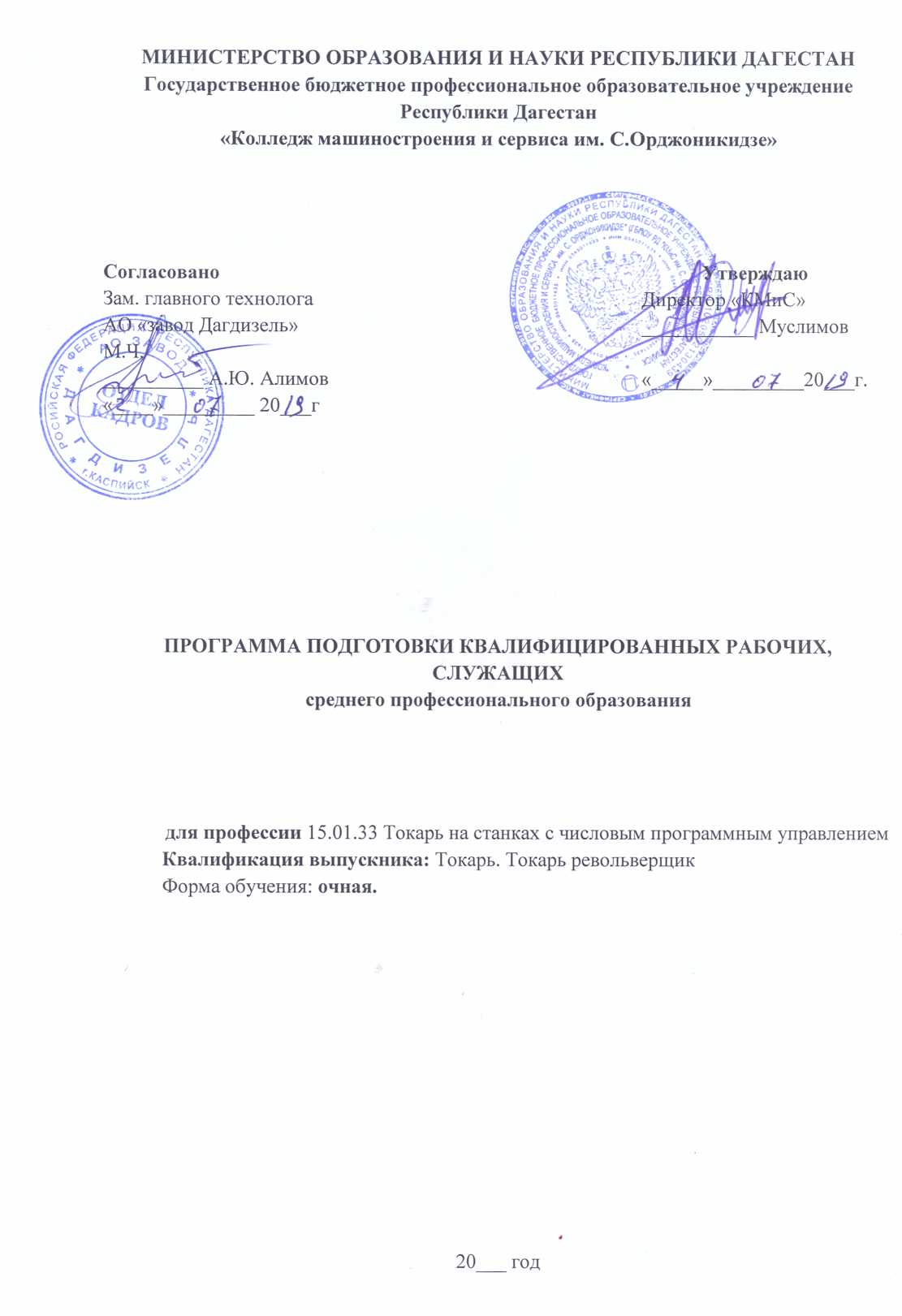 Согласовано 									УтверждаюГлавный технолог									Директор «КМиС»АО «завод Гаджиева»						___________ Муслимов М.Ч.__________ Исмаилов М.А						«_____»_________2019г.«____»_________ 2019гПрограмма подготовки специалистов среднего звена составлена на основе Федерального государственного образовательного стандарта (далее ФГОС) по профессии Токарь на станках с числовым программным управлением среднего профессионального образования (далее СПО) Оператор станков с программным управлением,  базовой подготовки, входящий в состав укрупненной группы специальностей 15.00.00 Машиностроение Организация – разработчик Государственное бюджетное  профессиональное образовательное учреждение Республики Дагестан «Колледж машиностроения и сервиса им. С.Орджоникидзе»Разработчики:Муслимов Магомедрасул Чиракович - директорГаджиева Джамиля Садыковна - зам.директора по УМРХасаров Абдулла Ахмедович - зам.директора по УПРГасаналиев Иса Махмудович - преподаватель, председатель  комиссии технологии машиностроенияМагомедова Муминат Муслимовна - преподавательХабибулаева Кавсарат Тинамагомедовна – преподавательМагомедова Хадижат Магомедрасуловна - преподавательСОДЕРЖАНИЕОбщие положенияПрограмма подготовки  квалифицированных рабочих, служащих Нормативно-правовые основы разработки программы подготовки квалифицированных рабочих, служащих Нормативный срок освоения программыТрудоемкость ППКРС профессии по 15.01.33 Токарь на станках с числовым программным управлениемХарактеристика профессиональной деятельности выпускников и требования к результатам освоения программы подготовки специалистов среднего звенаОбласть и объекты  профессиональной деятельностиВиды профессиональной деятельности и компетенцииДокументы, определяющие содержание и организацию образовательного процессаУчебный планКалендарный учебный графикПрограммы дисциплин и профессиональных модулейПрограмма производственной практикиКонтроль и оценка результатов освоения программы подготовки специалистов среднего звенаКонтроль и оценка освоения основных видов профессиональной деятельности, профессиональных и общих компетенцийКомплекты контрольно-оценочных средств по профессиональным модулямПорядок выполнения и защиты выпускной квалификационной работыОрганизация государственной итоговой аттестации выпускниковРесурсное обеспечение ППКРСКадровое обеспечениеУчебно-методическое и информационное обеспечение образовательного процессаМатериально-техническое обеспечениеБазы практикиПриложенияУчебный план по профессии 15.01.33 Токарь на станках с числовым программным управлением (форма обучения - очная)Календарный учебный графикРабочая программа дисциплины ОПД .01 Технические измеренияРабочая программа дисциплины ОПД. 02 Техническая графикаРабочая программа дисциплины ОПД. 03 Безопасность жизнедеятельностиРабочая программа дисциплины ОПД. 04 Физическая культура Рабочая программа дисциплины ОПД. 05 Технический иностранный язык Рабочая программа дисциплины ОПД.06  Основы материаловедения Рабочая программа дисциплины ОПД.07  Коммуникативный практикумРабочая программа дисциплины ОПД.08  Разработка управляющих программ для станков с программным управлениемРабочая программа дисциплины ОПД.09  Программирование   в системе Mastercam2018Рабочая программа профессионального модуля ПМ01. Изготовление изделий на токарных станках   по стадиям технологического процесса в соответствии с требованиями охраны труда и экологической безопасности.Рабочая программа профессионального модуля ПМ02. Изготовление изделий на токарно-револьверных станках по стадиям технологического процесса в соответствии с требованиями охраны труда и экологической безопасностиРабочая программа профессионального модуля ПМ03. Изготовление изделий на токарных станках с числовым  программным управлением  по стадиям технологического процесса в соответствии с требованиями охраны труда и экологической безопасности.Рабочая программа по учебной и производственной практике ПМ 01. Изготовление изделий на токарных станках   по стадиям технологического процесса в соответствии с требованиями охраны труда и экологической безопасности.Рабочая программа по учебной и производственной практике по ПМ 02. Изготовление изделий на токарно-револьверных станках по стадиям технологического процесса в соответствии с требованиями охраны труда и экологической безопасностиРабочая программа по учебной и производственной практике по ПМ 03. Изготовление изделий на токарных станках с числовым  программным управлением  по стадиям технологического процесса в соответствии с требованиями охраны труда и экологической безопасности Программа государственной  итоговой аттестации.Комплект контрольно-оценочных средств по ПМ 01. Изготовление изделий на токарных станках   по стадиям технологического процесса в соответствии с требованиями охраны труда и экологической безопасности.Комплект контрольно-оценочных средств по ПМ 02. Изготовление изделий на токарно-револьверных станках по стадиям технологического процесса в соответствии с требованиями охраны труда и экологической безопасностиКомплект контрольно-оценочных средств по ПМ 03.   Изготовление изделий на токарных станках с числовым  программным управлением  по стадиям технологического процесса в соответствии с требованиями охраны труда и экологической безопасностиОБЩИЕ ПОЛОЖЕНИЯПрограмма подготовки специалистов среднего звенаПрограмма подготовки среднего звена (ППКРС) специалистами 15.01.33 Токарь на станках с числовым программным управлением реализуется ГБПОУ «Колледж машиностроения и сервиса им. С. Орджоникидзе» по программе базовой подготовки.ППКРС представляет собой систему документов, разработанную и утвержденную колледжем с учетом требований регионального рынка труда на основе Федерального государственного образовательного стандарта среднего профессионального образования (ФГОС СПО) по профессии 15.01.33 Токарь на станках с числовым программным управлением, утвержденного приказом Министерства образования и науки Российской Федерации от              09 декабря  2016г. №1544.ППКРС регламентирует цель, ожидаемые результаты, содержание, условия и технологии организации образовательного процесса, оценку качества подготовки выпускника по данной профессии и включает в себя учебный план, рабочие программы дисциплин, профессиональных модулей, производственной практики и другие методические материалы, обеспечивающие качественную подготовку обучающихся.ППКРС ежегодно пересматривается и обновляется в части содержания учебных планов, состава и содержания рабочих программ дисциплин, рабочих программ профессиональных модулей, программ производственной практики, методических материалов, обеспечивающих качество подготовки обучающихся.Нормативно-правовые основы разработки программы подготовки квалифицированных рабочих, служащихНормативную правовую основу разработки программы подготовки квалифицированных рабочих, служащих составляют:Федеральный закон «Об образовании в Российской Федерации» от 29 декабря 2012г. №273 ФЗ.Федеральный государственный образовательный стандарт среднего профессионального образования по профессии 15.01.33 Токарь на станках с числовым программным управлением   утвержденный приказом Министерства образования и науки Российской Федерации от 9 декабря  2016г. №1544. Нормативно-методические документы Минобрнауки России:– разъяснения по формированию примерных программ профессиональных модулей начального профессионального и среднего профессионального образования на основе Федеральных государственных образовательных стандартов начального профессионального и среднего профессионального образования, утвержденные Департаментом государственной политики в образовании Министерства образования и науки Российской Федерации от 27 августа 2007г.;– разъяснения по формированию примерных программ учебных дисциплин начального профессионального и среднего профессионального образования на основе Федеральных государственных образовательных стандартов начального профессионального и среднего профессионального образования, утвержденные Департаментом государственной политики в образовании Министерства образования и науки Российской Федерации от 27 августа 2007г.;– письмо Минобрнауки России от 20 октября 2010г. №12-696 «Об разъяснениях по формированию учебного плана ОПОП НПО / СПО»;Устав ГБПОУ «Колледж машиностроения и сервиса  им. С. Орджоникидзе»Порядок проведения государственной итоговой аттестации по образовательным программам СПО (от 1 ноября 2013г. рег. №30306)Нормативный срок освоения программыНормативные сроки освоения программы подготовки квалифицированных рабочих, служащих среднего профессионального образования базовой подготовки при очной форме получения образования и присваиваемая квалификация приводятся в таблице 1.Трудоемкость ППКРС специальности 15.01.33 Токарь на станках с числовым программным управлениемХАРАКТЕРИСТИКА ПРОФЕССИОНАЛЬНОЙ ДЕЯТЕЛЬНОСТИ ВЫПУСКНИКОВ И ТРЕБОВАНИЯ К РЕЗУЛЬТАТАМ ОСВОЕНИЯ ПРОГРАММЫ ПОДГОТОВКИ КВАЛИФИЦИРОВАННЫХ РАБОЧИХ, СЛУЖАЩИХОбласть применения профессиональной деятельностиОбласть профессиональной деятельности выпускников: программное управление металлорежущими станками и обработка металлических изделий и деталей на металлорежущих станках различного вида и типа.Объектами профессиональной деятельности выпускников являются:- Изготовление деталей на металлорежущих станках  различного вида и типа (сверлильных, токарных, фрезерных, копировальных, шпоночных, шлифовальных) по стадиям технологического процесса в соответствии с требованиями охраны труда и экологической безопасности.- Разработка управляющих программ для станков с числовым программным управлением.- Изготовление деталей на металлорежущих станках с программным управлением  по стадиям технологического процесса в соответствии с требованиями охраны труда и экологической безопасности.Виды профессиональной деятельности и компетенции.Виды профессиональной деятельности и профессиональные компетенции выпускникаВПД 1. Изготовление изделий на токарных станках   по стадиям технологического процесса в соответствии с требованиями охраны труда и экологической безопасности.1ВПД 2. Разработка управляющих программ для станков с числовым программным управлением.2 ВПД 3. Изготовление деталей на металлорежущих станках с программным управлением  по стадиям технологического процесса в соответствии с требованиями охраны труда и экологической безопасности.3Общие компетенции, включающие в себя способность:4 3.ДОКУМЕНТЫ, ОПРЕДЕЛЯЮЩИЕ СОДЕРЖАНИЕ И ОРГАНИЗАЦИЮ ОБРАЗОВАТЕЛЬНОГО ПРОЦЕССАВ соответствии с ФГОС СПО по профессии 15.01.33 Токарь на станках с числовым программным управлением содержание и организация образовательного процесса, при реализации данной ППКРС регламентируется:– календарным учебным графиком;– учебным планом;– рабочими программами учебных дисциплин, модулей;– программами учебных и производственных практик3.1. Учебный план по профессии.Учебный план составлен на основе ФГОС СПО по профессии 15.01.33 Токарь на станках с числовым программным управлением.  Он включает в себя следующие разделы:– пояснительная записка;– сводные данные по бюджету времени (в неделях);– план учебного процесса;– перечень кабинетов, лабораторий, мастерских.Учебный план определяет такие качественные и количественные характеристики ППКРС по профессии как:– объемные параметры учебной нагрузки в целом, по годам обучения и по семестрам;– перечень учебных дисциплин, профессиональных модулей и их составных элементов (междисциплинарных курсов, учебной и производственной практик);– последовательность изучения учебных дисциплин и профессиональных модулей;– распределение по годам обучения и семестрам различных форм промежуточной аттестации по учебным дисциплинам, профессиональным модулям (и их составляющим междисциплинарным курсам, учебной и производственной практике);– объемы учебной нагрузки по видам учебных занятий, по учебным дисциплинам, профессиональным модулям и их составляющим;– формы государственной (итоговой) аттестации, объемы времени, отведенные на подготовку и защиту выпускной квалификационной работы в рамках ГИА;– объем каникул по годам обучения.Максимальный объем учебной нагрузки составляет 54 академических часа в неделю, включая все виды аудиторной и внеаудиторной упорной работы.Максимальный объем обязательной аудиторной учебной нагрузки обучающихся при очной форме обучения составляет 36 академических часов в неделю.Обязательная аудиторная нагрузка предполагает лекции, практические занятия, включая семинары. Самостоятельная работа организуется в форме подготовки рефератов, самостоятельного изучения отдельных дидактических единиц и т.д.Учебный процесс организован в режиме шестидневной учебной недели, занятия группируются парами.Обязательная часть ППКРС по циклам составляет 70% от общего объема времени, отведенного на их освоение. Вариативная часть (30%) распределена в соответствии с потребностями работодателей.Вариативная часть, предусмотренная ФГОС, в количестве 1008 часов распределена следующим образом:– На усиление общепрофессионального цикла отведенного на усиление обязательной части – 416 часов;– На усиление профессиональных модулей из вариативной части введено дополнительно 592 часов.3.2. Календарный учебный графикВ календарном учебном графике указывается последовательность реализации ППКРС по профессии 15.01.33 Токарь на станках с числовым программным управлением по годам и семестрам, включая теоретическое обучение, практики, промежуточные и итоговую аттестации, каникулы.3.3. Программы дисциплин и профессиональных модулей3.4. Программы учебных и производственных практикОбучающиеся по профессии 15.01.33 Токарь на станках с числовым программным управлением проходят учебную и производственную практики, направленные на практическую апробацию знаний и навыков, полученных в процессе теоретической подготовки. В соответствии с учебным планом подготовки по профессии 15.01.33 Токарь на станках с числовым программным управлением учебная практика по ПМ.01 Изготовление изделий на токарных станках   по стадиям технологического процесса в соответствии с требованиями охраны труда и экологической безопасности проводится в:  2 семестре (продолжительность – 3 недели), 3 семестре (продолжительностью – 2 недели). Учебная практика по ПМ.02 Изготовление изделий на токарно-револьверных станках по стадиям технологического процесса в соответствии с требованиями охраны труда и экологической безопасности проводится в 5 семестре (продолжительностью – 4 недели). Учебная практика по ПМ. 03 Изготовление изделий на токарных станках с числовым  программным управлением  по стадиям технологического процесса в соответствии с требованиями охраны труда и экологической безопасности проводится в 6 семестре  (продолжительность – 4 недели). Цель учебной практики – углубление знаний и приобретение практических навыков в области организации и проведения работ на станках, в соответствии с программами практики. Производственная практика по ПМ.01 Изготовление изделий на токарных станках   по стадиям технологического процесса в соответствии с требованиями охраны труда и экологической безопасности проводится в 4 семестре (продолжительностью – 4 недели). По ПМ.02 Изготовление изделий на токарно-револьверных станках по стадиям технологического процесса в соответствии с требованиями охраны труда и экологической безопасности проводится в 5 семестре (продолжительностью – 4 недель). ПМ.03 Изготовление изделий на токарных станках с числовым  программным управлением  по стадиям технологического процесса в соответствии с требованиями охраны труда и экологической безопасности проводится в 6 семестре (продолжительностью – 6 недель).Цель производственной практики – закрепление теоретических знаний, полученных студентами в процессе изучения профессиональных модулей, а также сбор, систематизации и обобщение практического материала, в том числе для использования в выпускной квалификационной работе.Программы учебных и производственных практикКОНТРОЛЬ И ОЦЕНКА РЕЗУЛЬТАТОВ ОСВОЕНИЯ ПРОГРАММЫ ПОДГОТОВКИ КВАЛИФИЦИРОВАННЫХ РАБОЧИХ, СЛУЖАЩИХКонтроль и оценка освоения основных видов профессиональной деятельности, профессиональных и общих компетенцийФормами контроля знаний студентов и оценка их подготовки по циклам дисциплин являются экзамены, зачеты, дифференцированные зачеты.Формой аттестации по профессиональному модулю является экзамен (квалификационный). Итогом экзамена является однозначное решение: «вид профессиональной деятельности освоен / не освоен».Оценка качества освоения основной профессиональной программы включает текущую, промежуточную и итоговую государственную аттестацию.Конкретные формы и процедуры текущего контроля знаний, промежуточной аттестации по каждой дисциплине и профессиональному модулю разрабатываются образовательным учреждением самостоятельно и доводятся до сведения обучающихся в течение первых двух месяцев от начала обучения.Для аттестации обучающихся на соответствие их первоначальных достижений поэтапным требованиям соответствующей ППКРС (текущая и промежуточная аттестация создаются фонды оценочных средств ФОС), позволяющие оценить знания, умения и освоение компетенции. ФОС включает в себя педагогические контрольно – измерительные материалы, предназначенные для определения соответствия (или несоответствия) индивидуальных образовательных достижений основным показателям результатов подготовки.Оценка качества подготовки обучающихся и выпускников осуществляется в двух направлениях:– оценка уровня освоения дисциплин;– оценка компетенции обучающихся.Комплекты контрольно-оценочных средств по профессиональным модулямТребования к выпускным квалификационным работамТребования к содержанию, объему и структуре выпускной квалификационной работы определяются образовательным учреждением на основании Порядка проведения государственной итоговой аттестации выпускников по образовательным программам СПО, утвержденного федеральным органом исполнительной власти, осуществляющим функции по выработке Государственной политики и нормативно-правовом урегулировании в сфере образования, определенного в соответствии с частью 5 статьи 59 Федерального закона от 29 декабря 2012г. №273 ФЗ «Об образовании в Российской Федерации».Выпускная квалификационная работа представляет собой: выпускная квалификационная работа (выпускная практическая квалификационная работа и письменная экзаменационная работа).Обязательные требования – соответствие тематики выпускной квалификационной работы содержанию одного или нескольких профессиональных модулей; выпускная практическая квалификационная работа должна предусматривать сложность работы не ниже разряда по профессии рабочего, предусмотренного ФГОС СПО.Тематика выпускной квалификационной работы разрабатывается ведущими преподавателями цикловой комиссии «Технология машиностроения».Основные требования к содержанию и оформлению выпускной квалификационной работы отражены в методических рекомендациях по выполнению выпускной квалификационной работы, разработанных преподавателями цикловой комиссии «Технология машиностроения».Организация государственной итоговой аттестации выпускниковОрганизация Государственной итоговой аттестации (ГИА) выпускников проводится в соответствии с требованиями следующих нормативных документов:Порядок проведения государственной итоговой аттестации по образовательным программам СПО (от 1 ноября 2015г. рег. №30306)Программа государственной итоговой аттестации выпускников по профессии 15.01.33 Токарь на станках с числовым программным управлением Целью ГИА является установление соответствия уровня и качества подготовки выпускника требованиям Федерального государственного образовательного стандарта среднего профессионального образования по профессии.Государственная итоговая аттестация включает подготовку и защиту выпускной квалификационной работы.Обязательное требование – соответствие тематики выпускной квалификационной работы содержанию одного или нескольких профессиональных модулей.Результаты аттестационных испытаний, включенных в ГИА, определяются оценками «отлично», «хорошо», «удовлетворительно», «неудовлетворительно».Программа государственной итоговой аттестации является частью программы подготовки специалистов среднего звена и включает:– вид государственной итоговой аттестации;– объем времени на подготовку и проведение ГИА;– сроки проведения ГИА;– тематику выпускных работ;– критерии оценки уровня и качества подготовки выпускника.Для проведения государственной итоговой аттестации создается Государственная экзаменационная комиссия (ГЭК).Решение о присвоении выпускнику квалификации по профессии и выдаче диплома о среднем профессиональном образовании Государственной экзаменационной комиссией.РЕСУРСНОЕ ОБЕСПЕЧЕНИЕ ППКРСКадровое обеспечениеПодготовку выпускников по профессии осуществляют преподаватели, имеющие высшее специальное образование, богатый производственный и педагогический опыт. Педагогическая квалификация преподавателей профессионального цикла соответствует содержанию подготовки специалистов по профессии 15.01.33 Токарь на станках с числовым программным управлением и отвечает требованиям качественного обучения студентов.Преподаватели занимаются повышением своей профессиональной квалификации путем самообразования, обмена опытом и участия в работе методических объединений преподавателей общепрофессиональных дисциплин ССУЗ Республики. Преподаватели прошли обучение на курсах повышения квалификации в техническом университете города Новочеркасска, Ростовском политехническом институте, Дагестанском государственном университете, ДИРО, о чем имеют соответствующие удостоверения.Накопленный практический и педагогический опыт дает возможность ведущим преподавателям на достаточном уровне формировать учебно-методическую работу. Практикуется создание учебно-методических комплексов, методических указаний по выполнению курсовых и лабораторно-практических работ. Преподаватели владеют навыками работы на ПК, что позволяет им использовать современные образовательные технологии. В учебном процессе используются эффективные формы проведения занятий: конференции, деловые игры, викторины, компьютерное тестирование и д.р.  Приложение – Сведения о кадровом обеспеченииУчебно-методическое и информационное обеспечение образовательного процессаПрограмма подготовки квалифицированных рабочих, служащих по профессии 15.01.33 Токарь на станках с числовым программным управлением среднего профессионального образования обеспечена учебно-методической документацией по всем дисциплинам, междисциплинарным курсам и профессиональным модулям, предусмотренных учебным планом профессии.Внеаудиторная работа студентов сопровождается методическим обеспечением и обоснованием времени, затрачиваемого на ее выполнение.Каждый обучающийся имеет доступ к базам данных и библиотечным фондам колледжа, формируемым по полному перечню дисциплин и модулей в соответствии с учебным планом профессии. Студенты колледжа имеют свободный безлимитный доступ к современным профессиональным базам данных и информационным ресурсам сети Интернет.Информационно-библиотечный фонд колледжа позволяет обеспечить каждого обучающего учебными изданиями в соответствии с требованиями ФГОС по профессии.Количество учебных и учебно-методических изданий по дисциплинам профессионального цикла и междисциплинарным курсам составляет 1 экземпляр на человека, включая печатные и электронные варианты учебной литературы, а также электронные базы теоретических изданий. Предлагаемая основная и дополнительная учебная литература по дисциплинам всех циклов издана не ранее 2015 года.Фонд дополнительной литературы помимо учебной, включает официальные справочно-библиографические и специализированные периодические издания в расчете не менее 1-2 экземпляра на каждые 100 обучающихся.Материально-техническое обеспечение реализации программы подготовки квалифицированных рабочих, служащихМатериально-техническая база по профессии 15.01.33 Токарь на станках с числовым программным управлением размещена в 16 кабинетах и в лабораториях, некоторые кабинеты и лаборатории объединены в комплексные  по родственным дисциплинам и МДК профессионального цикла. Кабинеты и лаборатории закреплены за преподавателями дисциплин и профессиональных модулей профессионального цикла. Преподаватели планируют и осуществляют их тематическое и эстетическое оформление.Эстетическое оформление кабинетов и лабораторий удовлетворительное, имеется все необходимое для проведения теоретических занятий и лабораторно-практических занятий.Пополнение материально-технической базы кабинетов и лабораторий осуществляется за счет средств учредителя, спонсорской помощи базовых предприятий, а также за счет реальных курсовых и дипломных работ.В рамках кружковой работы студентами под руководством преподавателей изготавливаются действующие макеты.Также для проведения учебной практики имеются слесарный и станочный участки в учебно-производственных мастерских.Перечень кабинетов и лабораторий и других помещений, используемых для организации учебного процесса по ППКРС.Базы практикиОАО завод «Дагдизель»Адрес г. Каспийск ул. Ленина 1ОАО «КЗТМ».Адрес г. Каспийск ул. Хизроева 18ОАО «Завод Гаджиева»Адрес г. Махачкала пр. Гамидова 26.Уровень образования, необходимый для приема на обучение по ППКРСНаименование квалификации (профессий) по Общероссийскому классификатору профессий рабочих, должностей служащих и тарифных разрядов. (ОК-016-94)Срок получения СПО по ППКРС в очной форме обученияНа базе среднего общего образованияТокарьТокарь-револьверщик10 месНа базе основного общего образованияТокарьТокарь-револьверщикгода 10 месУчебные циклыЧисло недельКоличество часовАудиторная нагрузка943384Самостоятельная работа943384Учебная практика13468Производственная практика14504Промежуточная аттестация5Государственная итоговая аттестация272Каникулярное время24864Итого:1475292Индекс дисциплины, профессионального модуля, практики по ФГОСНаименование циклов, разделов и программНомер приложения содержащего программу в ППКРСОП.00 Общепрофессиональный циклОП.00 Общепрофессиональный циклОП.00 Общепрофессиональный циклОПД.01Технические измеренияОПД.02Техническая графикаОПД.03МатериаловедениеОПД.04ОПД.05БЖДОПД.06ОПД.07ОПД.08ОПД.09ПМ.00 Профессиональные модулиПМ.00 Профессиональные модулиПМ.00 Профессиональные модулиПМ.01Программное управление металлорежущими станкамиПМ.02Обработка деталей на металлорежущих станках различного вида и типаПМ.03Индекс дисциплины, профессионального модуля, практики по ФГОСНаименование циклов, разделов и программНомер приложения содержащего программу в ППКРСУчебная и производственная практики по ПМ.01 Изготовление изделий на токарных станках   по стадиям технологического процесса в соответствии с требованиями охраны труда и экологической безопасности.Учебная и производственная практики по ПМ.02 Изготовление изделий на токарно-револьверных станках по стадиям технологического процесса в соответствии с требованиями охраны труда и экологической безопасностиУчебная и производственная практики по ПМ.03 Изготовление изделий на токарных станках с числовым  программным управлением  по стадиям технологического процесса в соответствии с требованиями охраны труда и экологической безопасностиИндекс дисциплины, профессионального модуля, практики по ФГОСНаименование циклов, разделов и программНомер приложения содержащего программу в ППКРСПМ.00 Профессиональные модулиПМ.00 Профессиональные модулиПМ.00 Профессиональные модулиПМ.01Изготовление изделий на токарных станках   по стадиям технологического процесса в соответствии с требованиями охраны труда и экологической безопасности.ПМ.02Изготовление изделий на токарно-револьверных станках по стадиям технологического процесса в соответствии с требованиями охраны труда и экологической безопасностиПМ.03Изготовление изделий на токарных станках с числовым  программным управлением  по стадиям технологического процесса в соответствии с требованиями охраны труда и экологической безопасности№НаименованиеКАБИНЕТЫ1Технических измерений2Материаловедения4Технической графики5Безопасности жизнедеятельности6Технологии металлообработки и работы в металлообрабатывающих цехахМАСТЕРСКИЕ1МеталлообработкиТРЕНАЖЕРЫ, ТРЕНАЖЕРНЫЕ КОМПЛЕКСЫ1Тренажер для отработки координации движения рук при токарной обработке2Демонстрационное устройство токарного станка3Тренажер для отработки навыков управления суппортом токарного станкаСПОРТИВНЫЙ КОМПЛЕКС1Спорт зал2Открытый стадион широкого профиля с элементами полосы препятствий3Стрелковый тир (в любой модификации, включая электронный) или место для стрельбыЗАЛЫ1Библиотека, читальный зал с выходом в сеть Интернет2Актовый зал